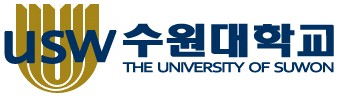 Reading Methodology    Professor: Dr. Ian Done D. RamosSpring Semester 2020Student ProfileName: fd						Nickname: fvStudent Number: fg            			Major: fvbgEmail: dvfd						Phone number: vfb...................................................................................................................................Tell me about yourself: (self-introduction)vfdvWhat do you hope to learn in this course?fvdfWho inspires you to take up and complete the master’s degree? Why?vfdvdIt is believed that social media creates violence on young people? Do you believe in this? If no, why? If yes, how would you protect them?fvfdv* Students MUST complete this profile and submit it with an attached photo on the day we meet in the classroom. This will be your first class participation grade.